https://doi.org/10.9734/bpi/nacb/v1/4952C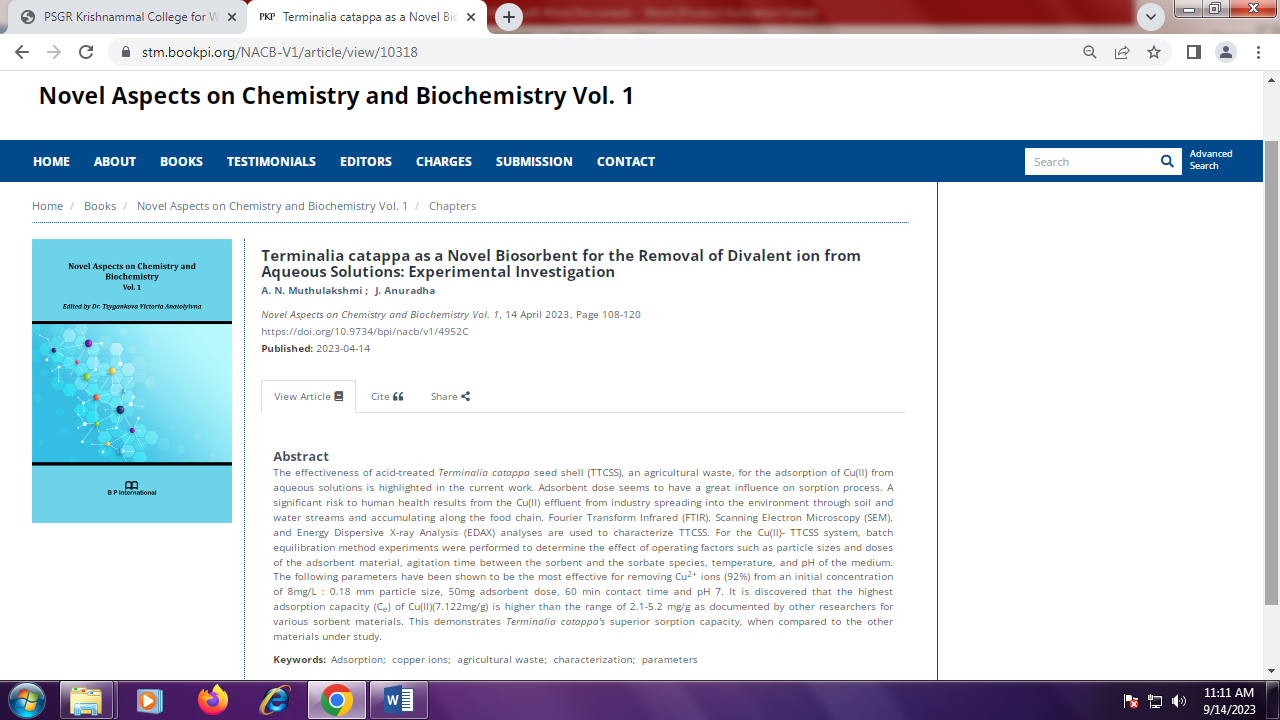 